					College of Liberal Arts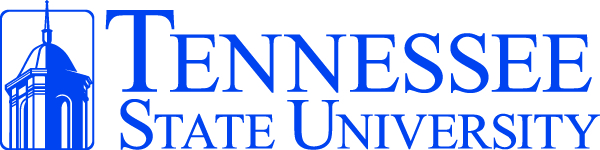 					Degree in Three Curriculum Plan Major: CommunicationConcentration: Mass Communication: (Track): Integrated Marketing Communication (IMC)First YearFirst YearFirst YearFirst YearFirst YearFirst YearFirst YearFallFallSpring Spring Mini SemestersMini SemestersMini SemestersCoursesHoursCoursesHoursCoursesHoursUNIV 10001COMM 23503XSBCOMM 22003COMM 10403COMM 26403MMSOPH LIT. 3COMM 10502HIST 20103SSHIST 20203COMM 10601ENGL 10203For. Lang. or Elective 3For. Lang. or Elective3Natural Science w/Lab4ENGL 10103Total17Total15Total9First Year Total: 41 Credit HoursFirst Year Total: 41 Credit HoursFirst Year Total: 41 Credit HoursFirst Year Total: 41 Credit HoursFirst Year Total: 41 Credit HoursFirst Year Total: 41 Credit HoursFirst Year Total: 41 Credit HoursSecond YearSecond YearSecond YearSecond YearSecond YearSecond YearSecond YearFallFallSpring Spring Mini SemestersMini SemestersMini SemestersCoursesHoursCoursesHoursCoursesHoursCOMM 28003COMM 44603XSBHumanities3COMM 31603COMM 44803MMMATH 1013 or 11103COMM 33353Social Science 3SSCOMM 39503Natural Science w/Lab4Humanities3For. Lang. or Elective3For. Lang. or Elective3Total16Total15Total9Second Year Total: 40 Credit HoursSecond Year Total: 40 Credit HoursSecond Year Total: 40 Credit HoursSecond Year Total: 40 Credit HoursSecond Year Total: 40 Credit HoursSecond Year Total: 40 Credit HoursSecond Year Total: 40 Credit HoursThird YearThird YearThird YearThird YearThird YearThird YearThird YearFallFallSpring Spring Mini SemestersMini SemestersMini SemestersCoursesHoursCoursesHoursCoursesHoursSocial Science 3UD Elective3XSBSocial Science 3COMM 31503UD Elective3MMAny Elective3COMM 45803UD Elective3SSAny Elective3COMM 35203Any Elective3COMM Elective UD 3COMM 4500 or 45103Total15Total15Total9Third Year Total: 39 Credit HoursThird Year Total: 39 Credit HoursThird Year Total: 39 Credit HoursThird Year Total: 39 Credit HoursThird Year Total: 39 Credit HoursThird Year Total: 39 Credit HoursThird Year Total: 39 Credit HoursNotes: Notes: Notes: XSB: Xtreme Spring BreakMM: MAYmesterSS: SUNsational Summer